XIII. Megyei Versfesztivál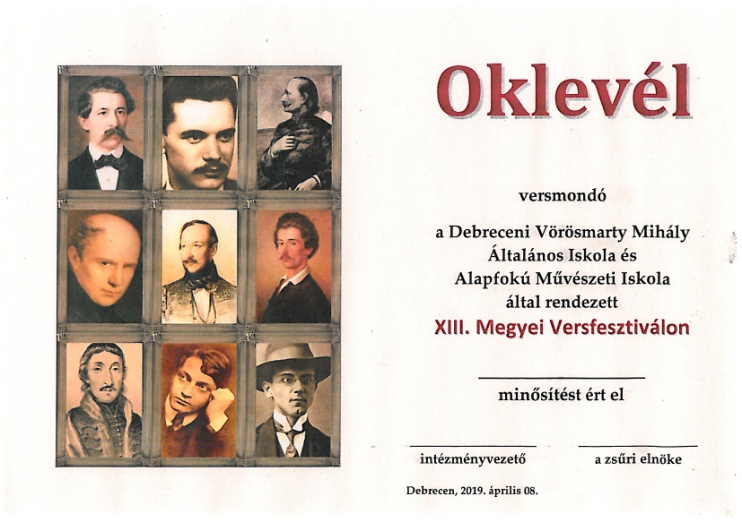 eredményei2019. április 8-án került megrendezésre hagyományos tavaszi Megyei Versfesztiválunk a Méliusz Könyvtárban. A rendezvényen 10 debreceni és 10 Hajdú-Bihar megyei település tehetséges tanulói mutatkoztak be. Összesen 80 tanuló vett részt a Költészetnapi Versmondáson. Iskolánk tanulói az alábbi eredményeket érték el:I. korcsoportII. korcsoportIII. korcsoportGratulálunk!A rendezvényt támogatta:a DMJV Kulturális Alapa Kultúrász Közhasznú Egyesületa Vörösmarty Mihály Általános Iskoláért AlapítványEzúton is köszönjük a támogatást!                                                                                           Megyesiné Agárdi Zsuzsanna                                                                                                                              szervezős.sz.tanuló neveminősítésfelkészítő tanárDeli TímeaaranyMegyesiné Agárdi ZsuzsannaKovács HannaezüstDr. Ludmánné Huri KatalinKis PolliezüstDr. Ludmánné Huri KatalinOláh LillaezüstDr. Ludmánné Huri KatalinKanál AdriennezüstDr. Ludmánné Huri Katalins.sz.tanuló neveminősítésfelkészítő tanárDeli TitanillaaranyMegyesiné Agárdi ZsuzsannaMarinka Marcell RolandaranyMegyesiné Agárdi ZsuzsannaNánási Gréta GeorginaaranyMegyesiné Agárdi ZsuzsannaVilmán Pál arany, különdíjMegyesiné Agárdi ZsuzsannaBoda Lili BoglárkaezüstMegyesiné Agárdi ZsuzsannaNagy HelenabronzMegyesiné Agárdi ZsuzsannaFórián AnnaezüstMegyesiné Agárdi Zsuzsannas.sz.tanuló neveminősítésfelkészítő tanárSzatmári Fruzsina BarbaraaranyDr. Ludmánné Huri Katalin